SLP5.  NationalitiesPair # STOP: Before you begin this activity, open and follow recording instructions here.Partner A: Student ID: Instructor: Language: Level:  Date: Partner B: Student ID: Instructor: Language: Level:  Date: Section 1: Vocabulary MasteryInstructions: Describe the sign of the following words and phrases using the 5 Parameters of ASL. Try to use your book and your partner before using other materials or the internet. Use the third column to help you remember the sign in your target language (ASL) by drawing a picture or writing a note to yourself.Section 2: Signed ExpressionsInstructions: Remember there is no to be verb in ASL. Instead we use indexing to refer to people in space. Remember to consider if the pronoun is singular or plural. Write the following phrases with your partner using ASL syntax (word order).  I am __________. Penélope Cruz is Spanish.  __________________________________Jacky Chan is Chinese.  ___________________________________Charlize Therón and Trevor Noah are South African. ____________________________Albert Einstein and Immanuel Kant are German. ____________________________Germans are from (country name) ___________________________. Cantínflas is Mexican. _________________________Mexicans are from __________________________. J.K. Rowling is ______________________________.Gabriel García Márquez is _____________________. Jim Carry is _______________________________. Canadians are from _________________________. Spaniards are from _________________________. 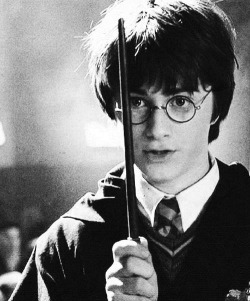 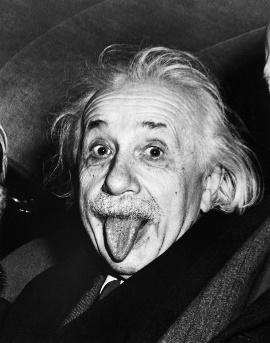 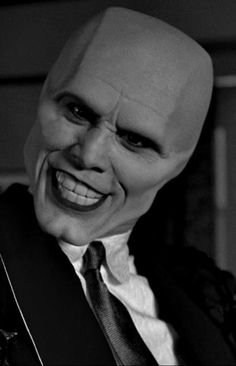 Section 3: International CelebritiesInstructions: Use the internet and your partner’s help to you identify each of the celebrity’s nationalities. Optional Cultural Exchange: If you are not familiar, you and your partner can do some research and talk about their work and role in entertainment (films, music, sports, etc.).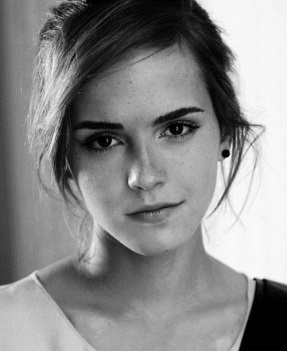 Emma Watson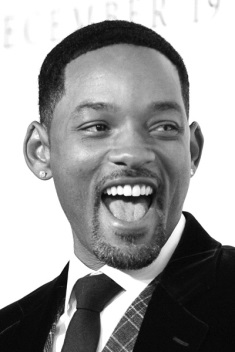 Will Smith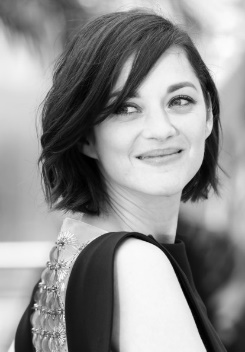 Marion Cotillard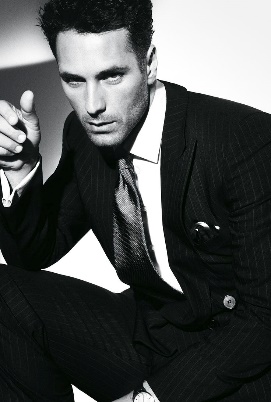 Raoul Bova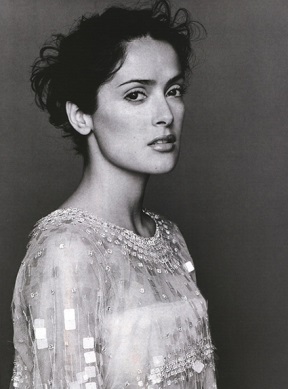 Salma Hayek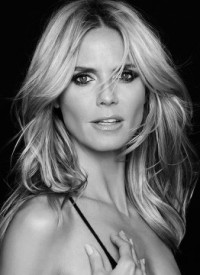 Heidi Klum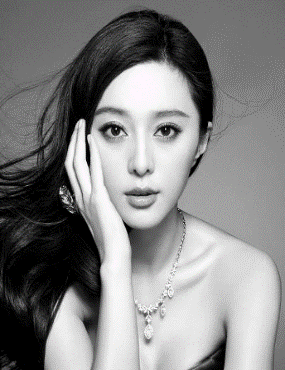 Fan Bingbing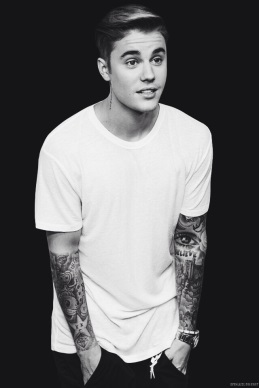 Justin Bieber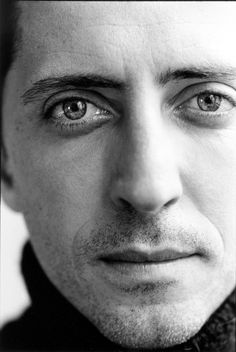 Gad ElmalehSection 4: Dialogue CreationInstructions: What is your nationality? What is your favorite celebrity’s nationality? Switch roles and then answer your partner’s questions. Attach another piece of paper if you need more space. You will record this dialogue in the next section. Ask for help when necessary. Signer 1:Signer 2:Signer 1:Signer 2:Signer 1:Signer 2:Signer 1:Signer 2:Vocabulary5 Parameters of ASL DescriptionNotes/Pictures/Sign Guide (anything to help you)Italian/ItalySpanish/Spain French/FranceGerman/GermanyEnglish/EnglandAmerican/The United StatesCanadian/CanadaMexican/MéxicoChinese/ChinaKorean/KoreaColombian/Colombia